“For me, this is the loveliest and saddest landscape in the world. “He fell gently, the way a tree falls.  There wasn’t even a sound.” 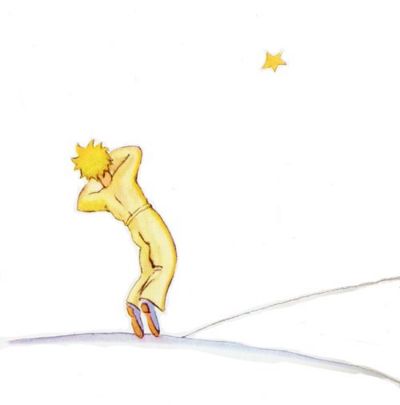 